Картотека логопедических игр с марблами для детей старшего дошкольного возрастаИгры для развития мелкой моторикиИгра «Угадай-ка или найди клад»Цель: развивать тактильные ощущения; развивать умения выбирать предметы, отличающиеся от марблов (например: небольшой строительный материал, киндер-игрушки и т.д.).Взрослый предлагает детям найти игрушки, спрятанные в камешках с открытыми глазами, сначала одной, затем другой рукой. Усложнение задания: Определить, что именно спрятано в камешках на ощупь.Игра «Веселые пальчики» Цель: развивать мелкую моторику рук, закрепить названия цветов.Логопед просит из емкости достать камешки:  - красные камешки взять большим и указательным пальцем -желтые камешки взять большим и средним пальцем - зеленые камешки взять большим и безымянным пальцем - синие камешки взять большим пальцем и мизинцемМассаж марблами.Упражнения желательно сопровождать проговариванием стихов: Камешек в руке катаю,Между пальчиков верчу,Непременно каждый пальчикБыть послушным научу.Релаксационное упражнение «Муфта»:Приятное релаксационное воздействие марблов  на рецепторы пальцев.«Мы насыпали шары и пальцы запустили…
Устроив там переполох, чтоб пальцы не грустили!»
Игры для развития фонетико-фонематической системы языка и навыков языкового анализаИгра «Звуковая дорожка»Цель: развитие фонематического слуха и восприятия.Логопед произносит ряд звуков (слогов, слов), а ребенок, услышав заданный звук, выкладывает дорожку камешками.Игра «Мягкий или твердый?»Цель: развитие фонематического слуха и восприятия.Ребенок проговаривает слоги, слова за логопедом и селит их в нужный домик, обозначая марблами (твёрдые - синие, мягкие– зелёные).Игра «Сигнал»Цель: развитие фонематического слуха.Логопед произносит слоги, слова со звуками [Л] и [Ль]. Ребенок, когда услышит звук [Л] - зажимает в руке синий камешек, а если [Ль] - зеленый.  Игра «Волшебный мешочек»Цель: упражнять в различении гласных и согласных звуков, в подборе слов на заданные гласные и согласные звуки.Ребёнок достаёт из мешочка камешек (зелёного, синего или красного цвета) и придумывает слово на соответствующий звук (синий цвет — твёрдый согласный звук, красный-гласный звук, зелёный — мягкий согласный звук).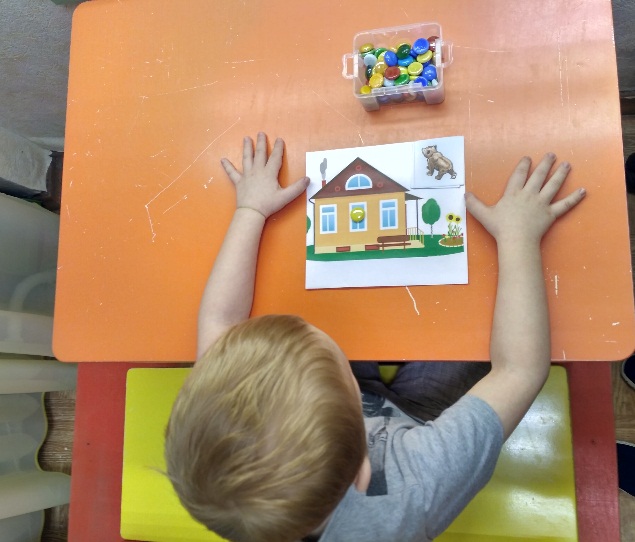 Игра «Зажигаем в окнах свет»Цель: определять позицию звука в слове.Ребенок называет картинку, определяет позицию звука в слове и закрывает камешком соответствующее окошко в доме. Игра «Сосчитай, не ошибись»Цель: Закрепление навыков слогового анализа слова.Ребенок делит слова на слоги с одновременным выкладыванием камешков.  Сравнивает слова: где камешков больше? Какое слово самое длинное? Какое слово самое короткое?Игры для формирования лексико-грамматического строя речиИгра «Укрась картинку».Цель: Расширять и активизировать словарь по лексическим темам «Овощи», «Фрукты», «Игрушки», «» и т.д.Называй предмет и выкладывай камешки по цвету.Игра «Помоги гномику»Цель: совершенствовать умение образовывать уменьшительно-ласкательные существительные.Помоги гномику добраться до домика, построив дорожку из камешков, называя при этом слова с уменьшительно-ласкательным суффиксом - ИК. Например: столик, стульчик, домик и т. д.Игра: «Помири друзей»Цель: Учить различать и употреблять притяжательные местоимения мой и моя. Взрослый предлагает детям помирить друзей. Если про предмет можно сказать мой положи камешек в клеточку Мише, а если можно сказать моя, положи камешек в клеточку Маше.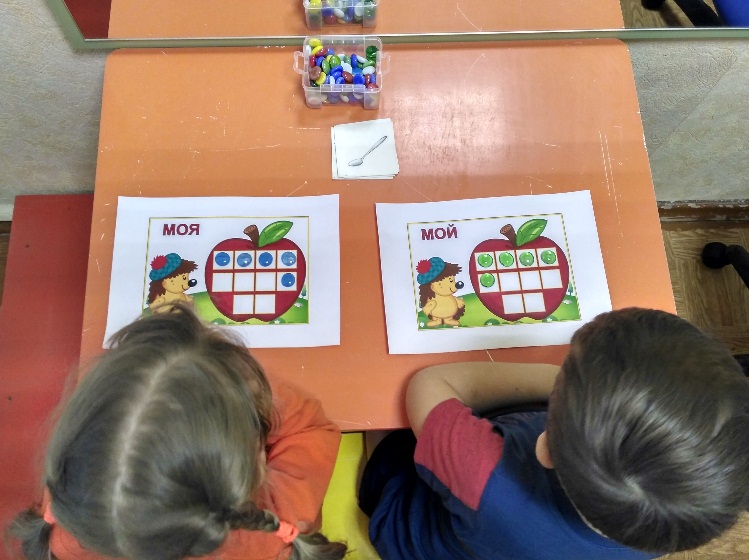 Игра «Жадина»Цель: Учить различать и употреблять притяжательные местоимения мой и моя.Этот ежик «жадина», он про все предметы говорит: Мой/моя/моё/мои. Положи камешек в клеточку, когда увидишь нужную картинку.Чудесный сундучокЦель: учить согласовывать прилагательные с существительными.Ребёнок достаёт камешек любого цвета из мешочка и соотносит цвет с предметом, учась при этом правильно согласовывать слово-предмет и слово-признак: зелёный камешек — зелёный огурец, лук, крокодил и т. д. жёлтый камешек — жёлтая репка, жёлтое солнце, и т. д. Игры по подготовке к обучению грамотеИгра «Знакомство с буквойЦель: закрепить зрительный образ изучаемой буквы.Ребёнок выкладывает буквы камешками. На следующих занятиях можно выложить букву по памяти, без использования шаблона. После знакомства с буквой уточните у ребёнка, какие ещё он знает слова, начинающиеся на данный звук. Определите место изучаемого звука в предлагаемой картинке.Игра «Зеркало»Цель: развитие навыков анализа пространственных соотношений элементов букв, тактильно – двигательной координации.Детям рассказывается история о буквах — модницах, которые так любили смотреть в зеркало, что, в конце концов, запутались; где они и где их отражения. Детям необходимо найти правильное изображение буквы и выложить ее из камешков Марблс, а неправильное отражение убрать.Игра «Строители»Цель: развитие навыков анализа пространственных соотношений элементов букв, тактильно – двигательной координации.Ребенок восстанавливает сломанные буквы.Игра «Волшебный сундучок»Цель: развивать у ребенка тактильную память, способность на ощупь определить букву.Ребёнок в волшебном сундуке с камешками на ощупь находит буквуи отгадывает ее, придумывает слово, начинающееся на эту букву.Игры на этапе автоматизации звуков в слогах, в словах, в чистоговоркахИгра-ходилкаЦель: автоматизация звуков [с], [с'], [ш], [ж], [л], [р], [р'].Помоги белке добраться до орешка. Для этого ты должен правильно назвать картинки (или повторять слова за мной). С каждым правильно произнесённым словом ты берёшь камешек и выкладываешь дорожку к орешку. Говори красиво, выделяй звук [Л].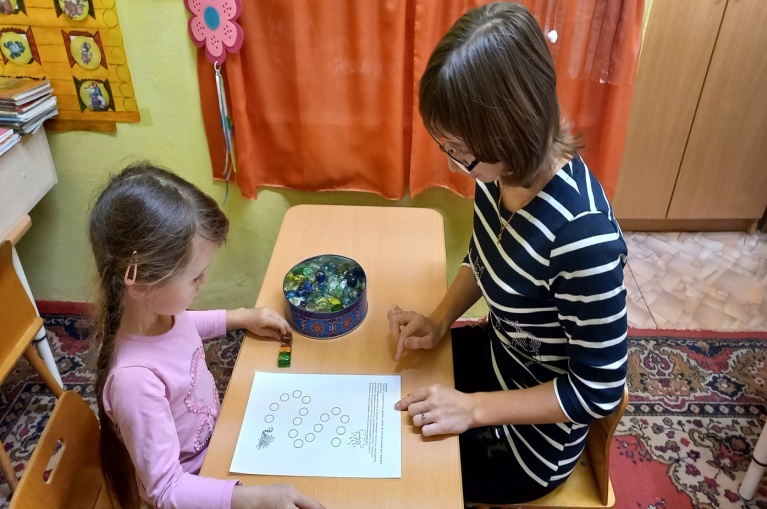 Игра «Мамина помощница»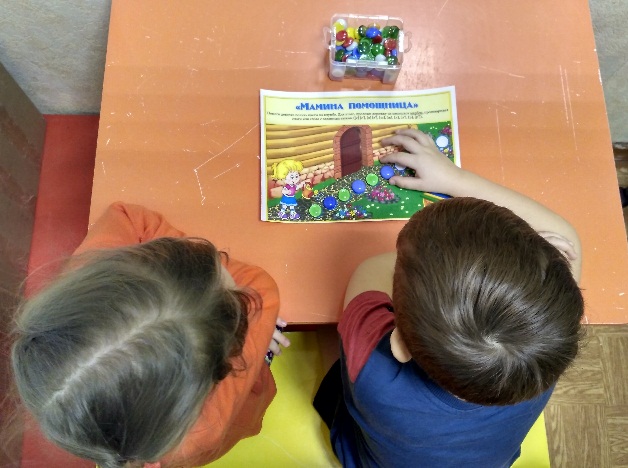 Цель: автоматизация звуков [с], [с'], [ш], [ж], [л], [р], [р'].Помоги девочке полить цветы на клумбе. Для этого, проложи дорожку из камешков, проговаривая слоги или слова со звуком [с] (или [с'], [ш], [ж], [л], [р], [р']).Игра «Помоги двум друзьям встретиться»Цель: Дифференциация звуков (С-Ш, Л-Р) в слогах, словах 1. Ира любит слова, в которых есть звук Р, а Владик в которых есть звук Л. Проговори слоги/слова за мной, выкладывая камешки Ире, или Владику и помоги друзьям встретиться.2. Света любит слова, в которых есть звук С, а Миша в которых есть звук Ш. Проговори слоги/слова за мной, выкладывая камешки Свете, или Мише и помоги друзьям встретиться.Игра «Лабиринты»Цель: автоматизация звуков [с], [с'], [ш], [ж], [л], [р], [р'].Передвигай камешек по картинкам, четко проговаривая слова.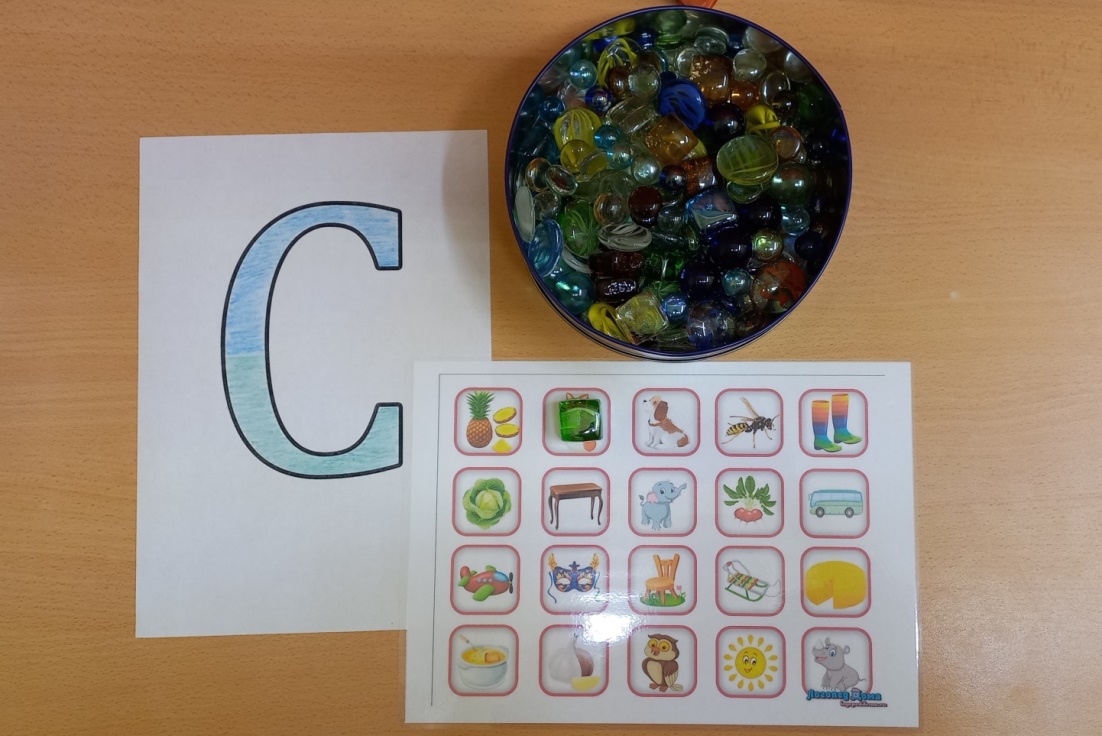 